Задание № 1Впишите название шва и покажите схему шваГрафическое изображение шваНазвание шваСхема шва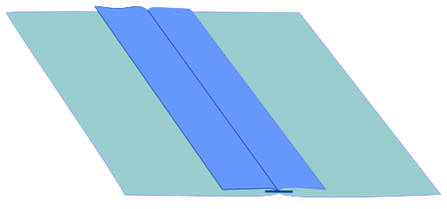 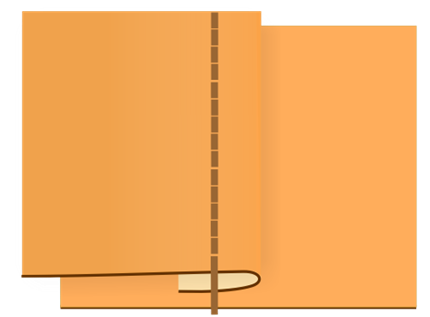 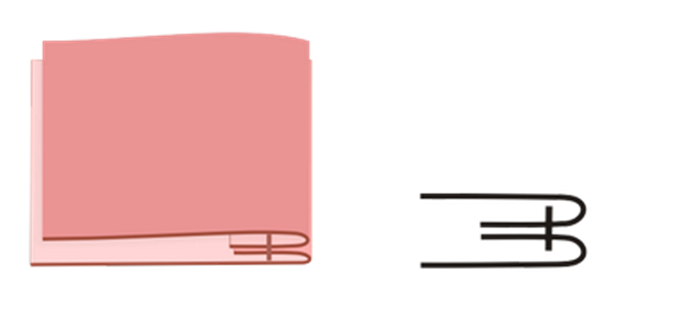 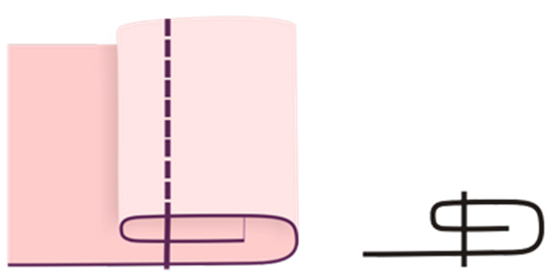 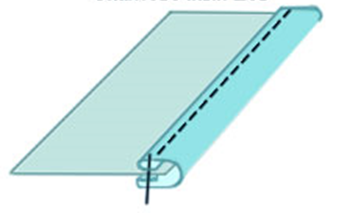 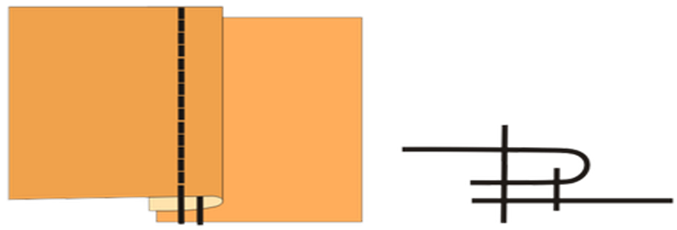 